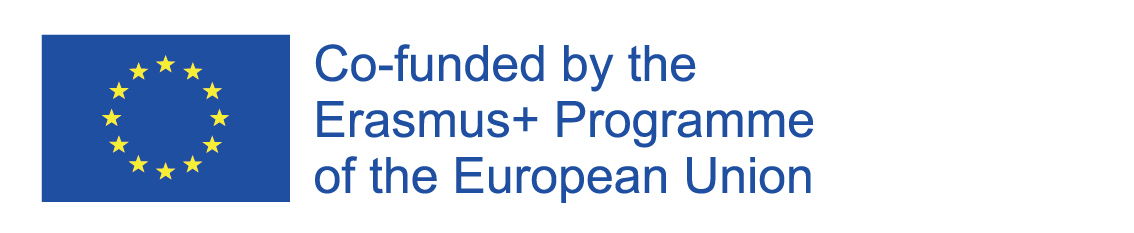 KRATAK OPIS PROJEKTAU poslednjih pet godina studenti na završnom ispitu postižu više od nacionalnog proseka. IK tehnologija je uspešno uvedena .Svakodnevnom nastavom učenicima su na raspolaganju razne zabavne aktivnosti. Međutim, verujemo da je malo ili nimalo rada posvećeno radu sa nadarenom decom koja su prisutna u skoro svakoj generaciji i oni su budući stubovi našeg društva. Ove činjenice stavljaju sve nastavnike pred ozbiljan profesionalni izazov u pogledu njihovih nastavničkih veština.Jedna od osnovnih potreba nastavnika i stručnih asistenata je sticanje uskih stručnih znanja i veština u oblasti nastave sa nadarenim učenicima. Podrška nadarenoj deci na nacionalnom nivou je nedovoljna ili je uopšte nema. U Srbiji postoji mali broj temeljno obrazovanih stručnjaka koji rade sa ovim učenicima, a većina ih radi u istraživačkim stanicama.Primena opštih nastavnih metoda i tehnika za rad sa nadarenim učenicima u klasičnom obliku nastave loše se odražava na njihova obrazovna postignuća i njihov razvoj. To je ono što čini učenike nezadovoljnim, a roditelji pomoć traže od nastavnika koji ne mogu adekvatno da im posvete pažnju. Takav rad ne daje rezultate i ne doprinosi napretku učenika.Unapređivanjem svega navedenog, škola može računati na svoje postignuće, a cilj je da bude moderna, organizovana po evropskim standardima, efikasno vođena, sa profesionalnim nastavnim kadrom.Uz pomoć mobilnosti želeli smo da unapredimo nekoliko ključnih oblasti u radu sa nadarenima učenicima:-prepoznavanje nadarenih učenika i njihovih afiniteta- podizanje nivoa stručnosti nastavnika u pristupu i radu sa nadarenim učenicima- poboljšanje ispravnih i efikasnih metoda koje možemo koristiti u svom radu-Obrazovanje nastavnika za pravilno usmeravanje talenta učenika i za sticanje veština koje će pomoći učeniku da iskoristi svoj puni potencijalAktivnosti iz mobilnosti nastavnika pružaju dovoljno iskustva da školski program obogate novim oblicima, sadržajima i metodama koji se primenjuju na obrazovanje učenika. Krajnji cilj je poboljšanje nastavnog procesa i poboljšanje kvaliteta rada cele škole na savremen način.Škola planira projekat mobilnosti, kao i druge evropske projekte, koje će sprovesti i zadovoljiti potrebe učenika